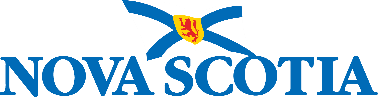 Education and Early Childhood DevelopmentRegional Policy—Proposal to Rescind 				Name of policy: Regional Centre for Education (RCE): Regional Executive Director (RED):Date of policy release and/or last update (DD/MM/YYYY):Date proposal completed (DD/MM/YYYY): Review and RecommendationsFeedback/approval: EECD will communicate feedback/approval to the Regional Executive Director of the RCE and the RCE’s Public Education Policy Coordination Committee (PEPCC) representative.20240508Please complete this template to propose to rescind a regional education policy. This proposal must be submitted to the Director of Policy, Legislation and RCE Liaison, Department of Education and Early Childhood Development (EECD).Please enclose a copy of the regional education policy proposed for rescission.Purpose and Objective—Briefly describe the intent of this policy.What is the rationale for rescinding this policy?Please provide the rationale for rescinding this policy by considering the following questions:When was this policy introduced?Is this policy still relevant? If not, why?Is this policy being replaced by a new policy (e.g., a former board policy being replaced by a provincial policy)?Is the intent of this policy addressed somewhere else (e.g., legislation, regulations, another policy)? Have updates to the policy been considered? What will be the effect of rescinding the policy (e.g., benefits, liabilities)?Who will be affected if the policy is rescinded? How will they be affected?Please identify any individuals or groups that will be affected by the policy being rescinded. Include any potential benefits and consequences to those groups. Who have you consulted with respect to rescinding the policy? Identify if rescinding the policy will have a negative, positive, or neutral impact on a particular group (e.g., students, parents/guardians, teachers, administrators, other school staff, community members, RCE/CSAP staff).Communication If this policy is rescinded, who will need to be informed?How and when will they be informed?Timeline for Recension When would it be appropriate to rescind this policy?ReviewerRecommendationCommentsDirector of Policy,  Legislation and RCE Liaison, EECDDate (DD/MM/YYYY):    Rescind   Revise   RetainPEPCCDate (DD/MM/YYYY):    Rescind   Revise   RetainApproval—Executive Director, Strategic Policy and Research, EECD   Approved         Not approvedComments: Signature:                                                                             Date: